RIUNIONI DIPARTIMENTALI____________________________________________________________________________Anno scolastico2021 / 2022VERBALE N.Il giorno………del mese di………………..dell’anno20……. alle ore ……., in modalità……………………,sono riuniti i docenti del Dipartimento di…………………………..,per trattare il seguente O.d.g.come da circolare n…….del……………….. :1)2)3)Presiede la riunione il coordinatoredel Dipartimento,prof.…………... ………………………Sono presenti i proff.:Punto 1.………………………………………………………………………………………………Punto 2………………………………………………………………………………………………………………Punto 3………………………………………………….Terminata la trattazione dei punti all’O.d.g.e redatto e approvato il presente verbale, la seduta è tolta alle ore ………...Moliterno, 									Il Coordinatore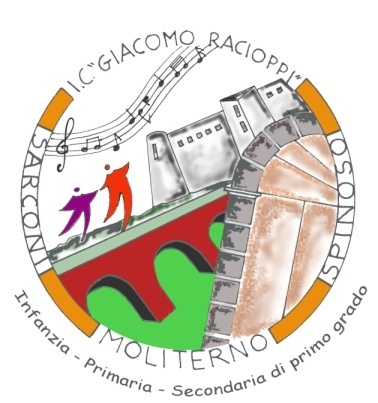 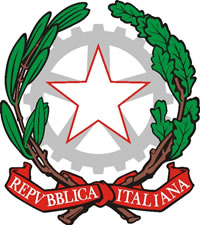 ISTITUTO COMPRENSIVO “G. Racioppi” Scuola dell’Infanzia, Primaria  e  Secondaria  di Primo GradoViale D. Galante, 21 – 85047 Moliterno (Pz)con sede associata in  Spinoso - Sarconi(Pz)Tel.  0975/64106 – Fax 0975/422397Cod. Scuola: PZIC85500B  -  Codice fisc.: 96032740761Email: pzic85500b@istruzione.itSito web: www.comprensivomoliterno.edu.it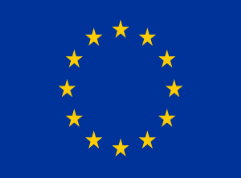 DOCENTECLASSEDisciplina